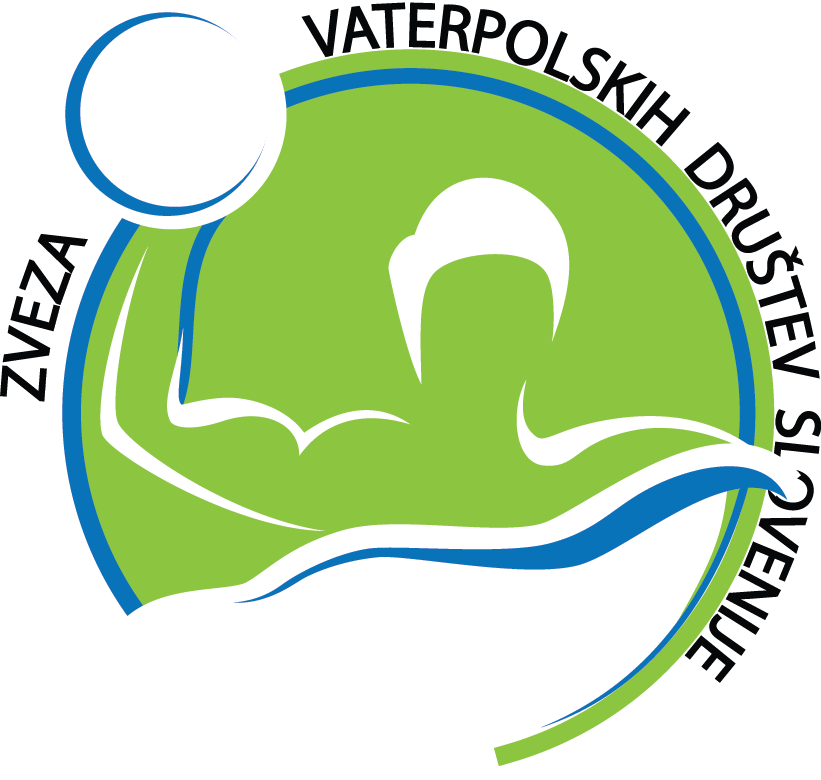 Bilten tekmovanj 24Sezona 2017/18Pripravil: Jaka MikoletičTeden: 21. – 27. 5. 20181. 2. del DP člani – 5. krogSreda, 23. 5. 2018:Sobota, 26. 5. 20182. DP kadeti, U17  – 10. krog (preložena tekma):Sreda, 23. 5. 2018:3. Napoved meseca junija:Žreb za vsa pokalna tekmovanja v mlajših kategorijah bo v nedeljo 3. 3. 2018 v Kranju. Razpored tekem bo objavljen v naslednjem biltenu.AVK TRIGLAV : VD KOPER 195810:0 b. b. Sodnika: Radonjič Blaž in Podjed Damjan. Delegat:  Rakovec Matjaž.Sodnika: Radonjič Blaž in Podjed Damjan. Delegat:  Rakovec Matjaž.AVK Triglav: Beton Jure, Popovič Benjamin, Pušavec Andraž, Rahne Matic, Sokler Luka, Gostič Dejan, Mikoletič Jaka, Gostič Marko, Briški Blaž, Justin jan, Troppan Aljaž, Šujica Jure.Trener: Komelj Aleš.AVK Triglav: Beton Jure, Popovič Benjamin, Pušavec Andraž, Rahne Matic, Sokler Luka, Gostič Dejan, Mikoletič Jaka, Gostič Marko, Briški Blaž, Justin jan, Troppan Aljaž, Šujica Jure.Trener: Komelj Aleš.VD Koper 1958:  Prcač Marko, Miatovič Božidar, Mutič Matija, Vuk Peter, Potočnik Nejc, Bonetta Matteo, Naglič Vid, Lončarevič Jani, Sponza Marco, Brozovič Peter, Sormaz Djordje, Jačimovič Milan, Sponza Mattia.Trener: Čeklič Blaž.VD Koper 1958:  Prcač Marko, Miatovič Božidar, Mutič Matija, Vuk Peter, Potočnik Nejc, Bonetta Matteo, Naglič Vid, Lončarevič Jani, Sponza Marco, Brozovič Peter, Sormaz Djordje, Jačimovič Milan, Sponza Mattia.Trener: Čeklič Blaž.Opomba: Tekma se registrira z 10:0 v korist Triglava, saj je moštvo Kopra zapustilo srečanje pred njegovim iztekom (52 sekund pred iztekom prve četrtine). Opomba 2: Igralca VD Koper 1958 Jani Lončarevič in Milan Jačimovič – izključitev s pravico zamenjave.Opomba: Tekma se registrira z 10:0 v korist Triglava, saj je moštvo Kopra zapustilo srečanje pred njegovim iztekom (52 sekund pred iztekom prve četrtine). Opomba 2: Igralca VD Koper 1958 Jani Lončarevič in Milan Jačimovič – izključitev s pravico zamenjave.AVK BRANIK : VK LJUBLJANA SLOVAN 11:14 (2:2, 3:4, 2:3, 4:5)Sodnika: Bojanič Čedomir in Kavčič Tomi. Delegat: Jerman Leopold.Sodnika: Bojanič Čedomir in Kavčič Tomi. Delegat: Jerman Leopold.AVK Branik: Bračun Vlatko, Jakovac Trpimir 5,Torbarina Krševan, Bruni Andrea, Gledec Ivan, Ferk Filip, Milakovič Ivan 4, Eškinja Petar, Protner Martin, Bastiancich Ennio, Zgrebec Tin, Blaževič Goran 2.Trener: Gradski Tomislav.AVK Branik: Bračun Vlatko, Jakovac Trpimir 5,Torbarina Krševan, Bruni Andrea, Gledec Ivan, Ferk Filip, Milakovič Ivan 4, Eškinja Petar, Protner Martin, Bastiancich Ennio, Zgrebec Tin, Blaževič Goran 2.Trener: Gradski Tomislav.VK Ljubljana Slovan: Žurbi Gašper, Novak Kristijan, Verač Andraž 4, Petrovčič Miha, Novak Sebastjan, Leskovec Tilen 3, Enej Potočnik, Šinkovec Jon 1, Čanč Matija Bernard, Puš Martin 4, Stele Martin 2.Trener: Škof Jure. Pomočnik: Milenkovič Zoran.VK Ljubljana Slovan: Žurbi Gašper, Novak Kristijan, Verač Andraž 4, Petrovčič Miha, Novak Sebastjan, Leskovec Tilen 3, Enej Potočnik, Šinkovec Jon 1, Čanč Matija Bernard, Puš Martin 4, Stele Martin 2.Trener: Škof Jure. Pomočnik: Milenkovič Zoran.Opomba: Igralec AVK Branik Krševan Torbarina – izključitev s pravico zamenjave.Opomba 2: Trener AVK Branik Tomislav Gradski – rumeni karton.Opomba: Igralec AVK Branik Krševan Torbarina – izključitev s pravico zamenjave.Opomba 2: Trener AVK Branik Tomislav Gradski – rumeni karton.Lestvica - liga štirihLestvica - liga štirihLestvica - liga štirihLestvica - liga štirihLestvica - liga štirihLestvica - liga štirihLestvica - liga štirihLestvica - liga štirihLestvica - liga štirihLestvica - liga štirihUvrstitevEkipaKZRPDGPGGRT1. VK Ljubljana Slovan1110011537479302.AVK Triglav117131207941223.AVK Branik1141696120-24134. VD Koper 195811001170166-960Lestvica strelcevLestvica strelcevEkipaGoli1.STELE MartinVK LJ Slovan432.TROPPAN AljažAVK Triglav 40SORMAZ Djordje VD Koper 1958404.BLAŽEVIČ GoranAVK Branik355.VERAČ AndražVK LJ Slovan296.GLEDEC IvanAVK Branik287.PUŠ MartinVK LJ Slovan268.JAKOVAC TrpimirAVK Branik249.POPOVIČ BenjaminAVK Triglav 23NOVAK KristijanVK LJ Slovan2311.BRIŠKI BlažVD Kamnik/AVK Triglav2212.GOSTIČ Marko AVK Triglav 20MILAKOVIČ Ivan AVK Branik2014.LESKOVEC TilenVK LJ Slovan1915.BERGANT RokVD Kamnik/AVK Triglav17JAČIMOVIČ MilanVD Koper 195817JUSTIN JanAVK Triglav 17RAHNE MaticAVK Triglav 17FAKIN MihaVK LJ Slovan1720.NOVAK Sebastjan VK LJ Slovan1321.OSTREŽ TimVD Kamnik/AVK Triglav1122.BROZOVIČ PeterVD Koper 19581023.MUTIČ MatijaVD Koper 19589EŠKINJA PetarAVK Branik925.PUŠAVEC Andraž AVK Triglav 8ŠINKOVEC JonVK LJ Slovan827POTOČNIK NejcVD Koper 19587BONETTA MatteoVD Koper 1958729.BASTIANCICH EnnioAVK Branik6GOSTIČ DejanAVK Triglav 631.SALIHI Alishan VK LJ Slovan5BURGAR Kristjan VD Kamnik5RESNIK RokAVK Triglav 534.NAGLIČ VidVD Koper 1958435.BELENTIN BlažVD Kamnik3ČOSIČ Nikola VD Koper 19583SOKLER LukaVD Kamnik/AVK Triglav3MIKOLETIČ JakaAVK Triglav 3PETROVČIČ Miha VK LJ Slovan3ZGREBEC DinoAVK Branik3SPONZA MarcoVD Koper 19583BRUNI AndreaAVK Branik3TORBARINA KrševanAVK Branik344.HINIČ LukaVD Koper 19582LUKIČ David VD Kamnik2SMOLEJ AndražAVK Triglav 2BEČIČ Rok VD Kamnik/AVK Triglav2MARINI MaurizioVD Koper 19582VONČINA JušVD Kamnik2MIATOVIČ BožidarVD Koper 1958251.VASCOTTO MatteoVD Koper 19581VERBIČ UrbanAVK Triglav 1POTOČNIK EnejVK LJ Slovan1ZGREBEC TinAVK Branik1LAZAR Kristjan VD Koper 19581ANČIMER AndrejAVK Triglav 1MERLAK GregorVK LJ Slovan1ŽURBI GašperVK LJ Slovan1KULENOVIČ TinAVK Branik1VUK PeterVD Koper 19581VK LJUBLJANA SLOVAN : AVK BRANIK13:17 (4:2, 3:4, 2:6, 4:5)Sodnika: Podvršček Klemen in Suhadolnik Tevž. Delegat: Mikoletič Aleksander.Sodnika: Podvršček Klemen in Suhadolnik Tevž. Delegat: Mikoletič Aleksander.VK Ljubljana Slovan: Kirasič Peter, Kraničar Tit, Čanč Matija Bernard 8, Potočnik Enej 2, Žiberna Nejc 3, Penezič Nik Jakob, Klobučar Jurij, Lipovac Rade, Danetovič nejc, Guberac Davor, Supe Arne, Pogačar Miha.Trener: Milenkovič Zoran. Pomočnik: Hajdin NikolaVK Ljubljana Slovan: Kirasič Peter, Kraničar Tit, Čanč Matija Bernard 8, Potočnik Enej 2, Žiberna Nejc 3, Penezič Nik Jakob, Klobučar Jurij, Lipovac Rade, Danetovič nejc, Guberac Davor, Supe Arne, Pogačar Miha.Trener: Milenkovič Zoran. Pomočnik: Hajdin NikolaAVK Branik:  Gligorevič Dušan, Puhar Bor, Seljak Jurij 1, Nezman Jernej 7, Kulenovič Mateo 1, Protner Martin 2, Kulenovič Tin 6.Trener: Grubišič Čabo Robert.AVK Branik:  Gligorevič Dušan, Puhar Bor, Seljak Jurij 1, Nezman Jernej 7, Kulenovič Mateo 1, Protner Martin 2, Kulenovič Tin 6.Trener: Grubišič Čabo Robert.LestvicaLestvicaLestvicaLestvicaLestvicaLestvicaLestvicaLestvicaLestvicaLestvicaUvrstitevEkipaKZRPDGPGGRT1. AVK Triglav10100022044176302.VD Kamnik107121048816223.AVD Kokra1050512510124154. VD Koper 1958105058084-4155. AVK Branik1012755143-8856. VK Ljubljana Slovan1001956151-951Lestvica strelcevLestvica strelcevEkipaGoli1.TROPPAN Aljaž AVK Triglav 702.GOSTIČ DejanAVK Triglav453.GLIGOROVSKI Z. LukasVD Kamnik 324.PAUNOVIČ AleksanderAVD Kokra 305.PUŠAVEC AndražAVK Triglav 296.VERBIČ UrbanAVK Triglav 28SPONZA MarcoVD Koper 1958288.ADŽIČ Marko VD Koper 195825LAH JašaAVD Kokra 2510.ZORMAN GajAVK Triglav 22BEČIČ RokAVD Kokra 2212.VONČINA JušAVD Kokra 2013SOKLER LukaVD Kamnik 16KULENOVIČ TinAVK Branik1615.NARTNIK Kristjan AVK Triglav 14POTOČNIK EnejVK LJ Slovan1417.LUKIČ David VD Kamnik 13ŽIBERNA NejcVK LJ Slovan1319.GRIŽON MatijaVD Koper 195812NEZMAN JernejAVK Branik1221.ZUPANC JureAVD Kokra 9BERNARD ČANČ MatijaVK LJ Slovan 923.BRIŠNIK GašperVD Kamnik 8CERAR AleksanderVD Kamnik 8KAČIČ TimAVK Branik826.LIPOVAC RadeVK LJ Slovan 727.ŠAKOVIČ TashVD Koper 19586BASSANESSE EndiVD Koper 19586DANETOVIČ NejcVK LJ Slovan 6PETERLIN BorVD Kamnik 6BELENTIN BlažVD Kamnik 6FERK FilipAVK Branik633.CERAR Ažbe VD Kamnik 534.ČARNI Jošt VK LJ Slovan 4RAJLIČ NikolaAVD Kokra 4GLOBOVNIK Matic AVK Branik4ZUPAN UrbanVD Kamnik 4GRIŽON JureVD Koper 1958439.GUBERAC DavorVK LJ Slovan3KALOPER BorAVD Kokra 3PERIC NejcAVK Triglav 342.BURGER TimVK LJ Slovan2GLOBOVNIK NejcAVK Branik2MERLAK MartinVK LJ Slovan2KOPAČ MarkAVK Triglav2BEČIČ MaksAVD Kokra 2KORDEŽ MaticVD Kamnik 2FIČUR GašperVD Koper 19582SELJAK JurijAVK Branik2PROTNER MartinAVK Branik251.BARIČ Stefan VK LJ Slovan 1BERGANT TimAVK Triglav1KALOPER ŽanAVK Triglav 1MILOŠEVIČ UrošVD Koper 19581PRIKL Sergej AVK Branik1KARNIČAR TitVK LJ Slovan1ZUKIČ Alexander VD Koper 19581SUPE ArneVK LJ Slovan1LAZIČ IvanAVK Branik1KULENOVIČ MateoAVK Branik16. KROG DRUGI DEL6. KROG DRUGI DEL6. KROG DRUGI DELčlani17/182.junsobLjubljanaKodeljevo18.00LjubljanaTriglavčlani17/182.junsobKoperŽusterna19:00KoperBranikČLANI 1. TEKMA ZA PRVAKAČLANI 1. TEKMA ZA PRVAKAČLANI 1. TEKMA ZA PRVAKAČLANI 1. TEKMA ZA PRVAKAčlani17/189.junsobLjubljanaKodeljevoLjubljanaTriglavČLANI 2. TEKMA ZA PRVAKAČLANI 2. TEKMA ZA PRVAKAČLANI 2. TEKMA ZA PRVAKAČLANI 2. TEKMA ZA PRVAKAčlani17/1813.junsreKranjPOBTriglavLjubljanaČLANI 3. TEKMA ZA PRVAKAČLANI 3. TEKMA ZA PRVAKAČLANI 3. TEKMA ZA PRVAKAČLANI 3. TEKMA ZA PRVAKAčlani17/1816.junsobLjubljanaKodeljevoLjubljanaTriglavČLANI 4. TEKMA ZA PRVAKAČLANI 4. TEKMA ZA PRVAKAČLANI 4. TEKMA ZA PRVAKAČLANI 4. TEKMA ZA PRVAKAčlani17/1820.junsreKranjPOBTriglavLjubljanaČLANI 5. TEKMA ZA PRVAKAČLANI 5. TEKMA ZA PRVAKAČLANI 5. TEKMA ZA PRVAKAČLANI 5. TEKMA ZA PRVAKAčlani17/1823.junsobLjubljanaKodeljevoLjubljanaTriglavČLANI 1. TEKMA ZA 3. MESTOČLANI 1. TEKMA ZA 3. MESTOČLANI 1. TEKMA ZA 3. MESTOČLANI 1. TEKMA ZA 3. MESTOčlani17/189.junsobMariborPristanBranikKoperČLANI 2. TEKMA ZA  3. MESTOČLANI 2. TEKMA ZA  3. MESTOČLANI 2. TEKMA ZA  3. MESTOČLANI 2. TEKMA ZA  3. MESTOČLANI 2. TEKMA ZA  3. MESTOčlani17/1813.junsreKoperŽusternaKoperBranikČLANI 3. TEKMA ZA 3. MESTOČLANI 3. TEKMA ZA 3. MESTOČLANI 3. TEKMA ZA 3. MESTOČLANI 3. TEKMA ZA 3. MESTOčlani17/1816.junsobMariborPristanBranikKoperFF KADETI KRANJ 3.6.2018FF KADETI KRANJ 3.6.2018FF KADETI KRANJ 3.6.2018FF KADETI KRANJ 3.6.2018U-1717/183.junnedKranjPOB10:00TriglavKoperU-1717/183.junnedKranjPOB11:30KamnikKokraU-1717/183.junnedKranjPOB13:00Poraženec 1Poraženec2U-1717/183.junnedKranjPOB14:30Zmagovalec 1Zmagovalec 2